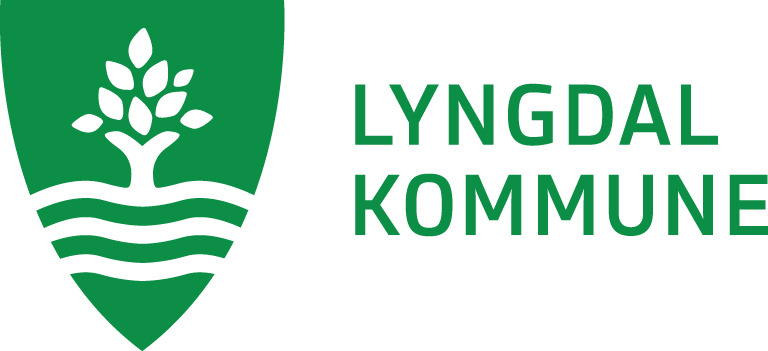 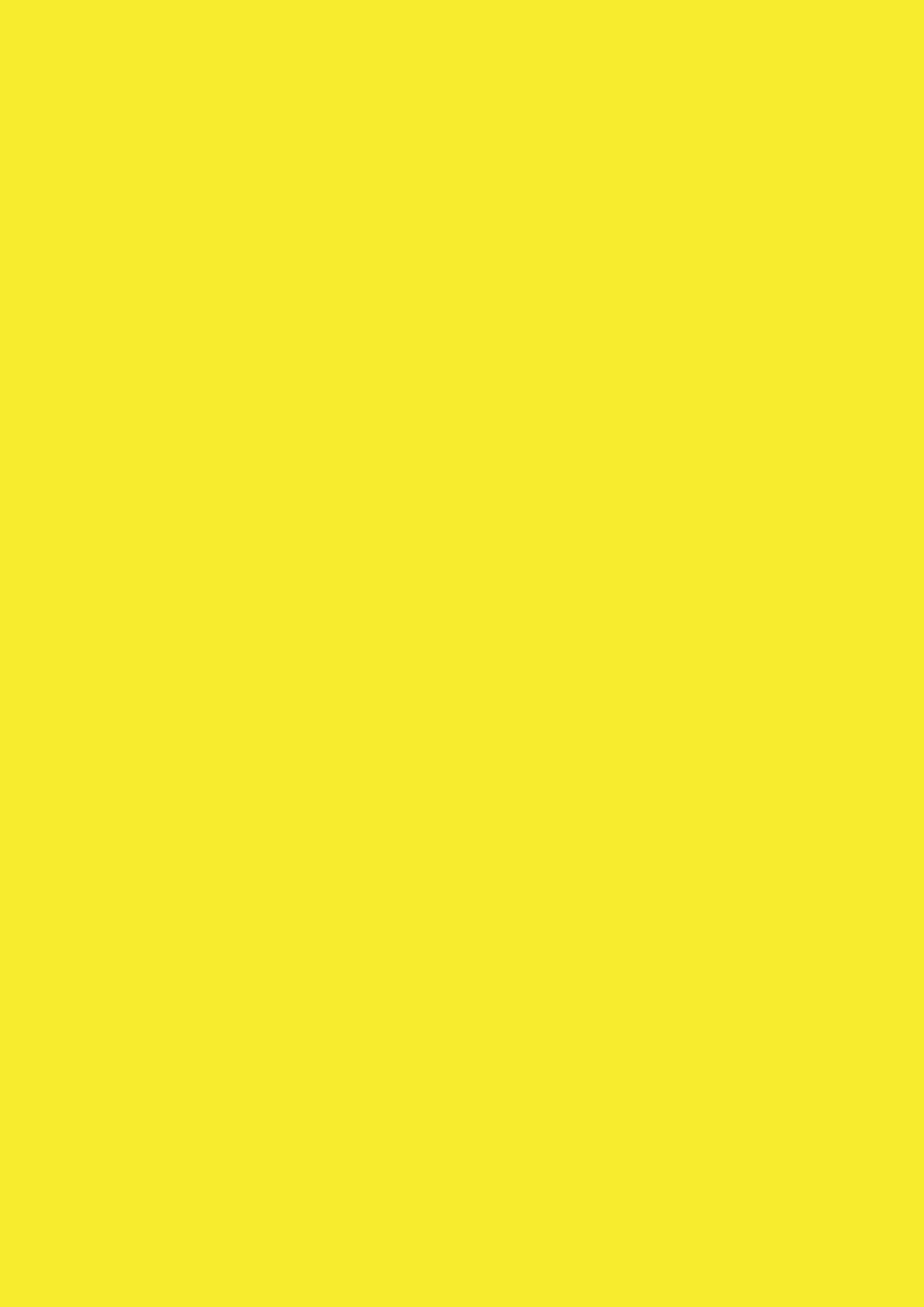 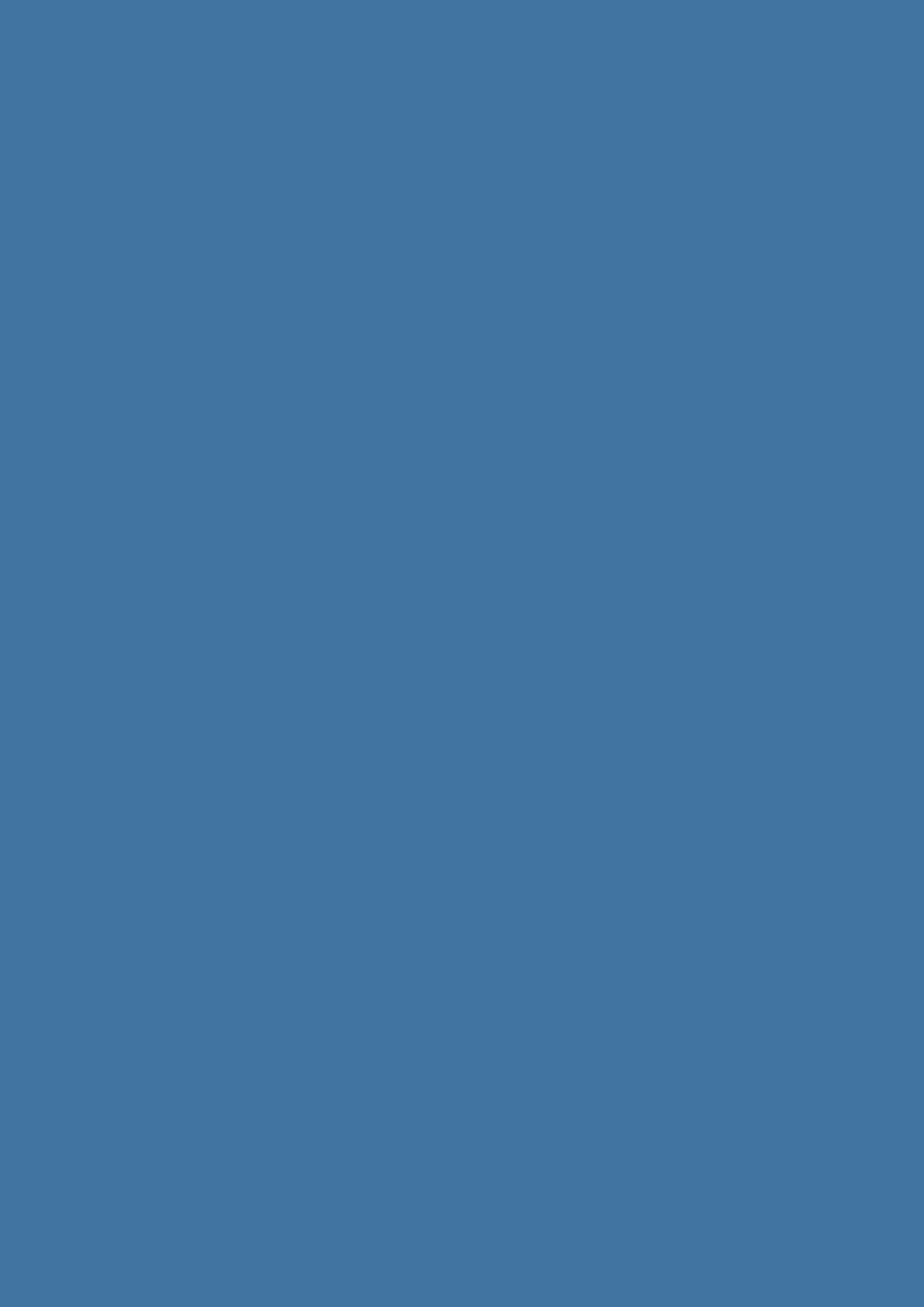 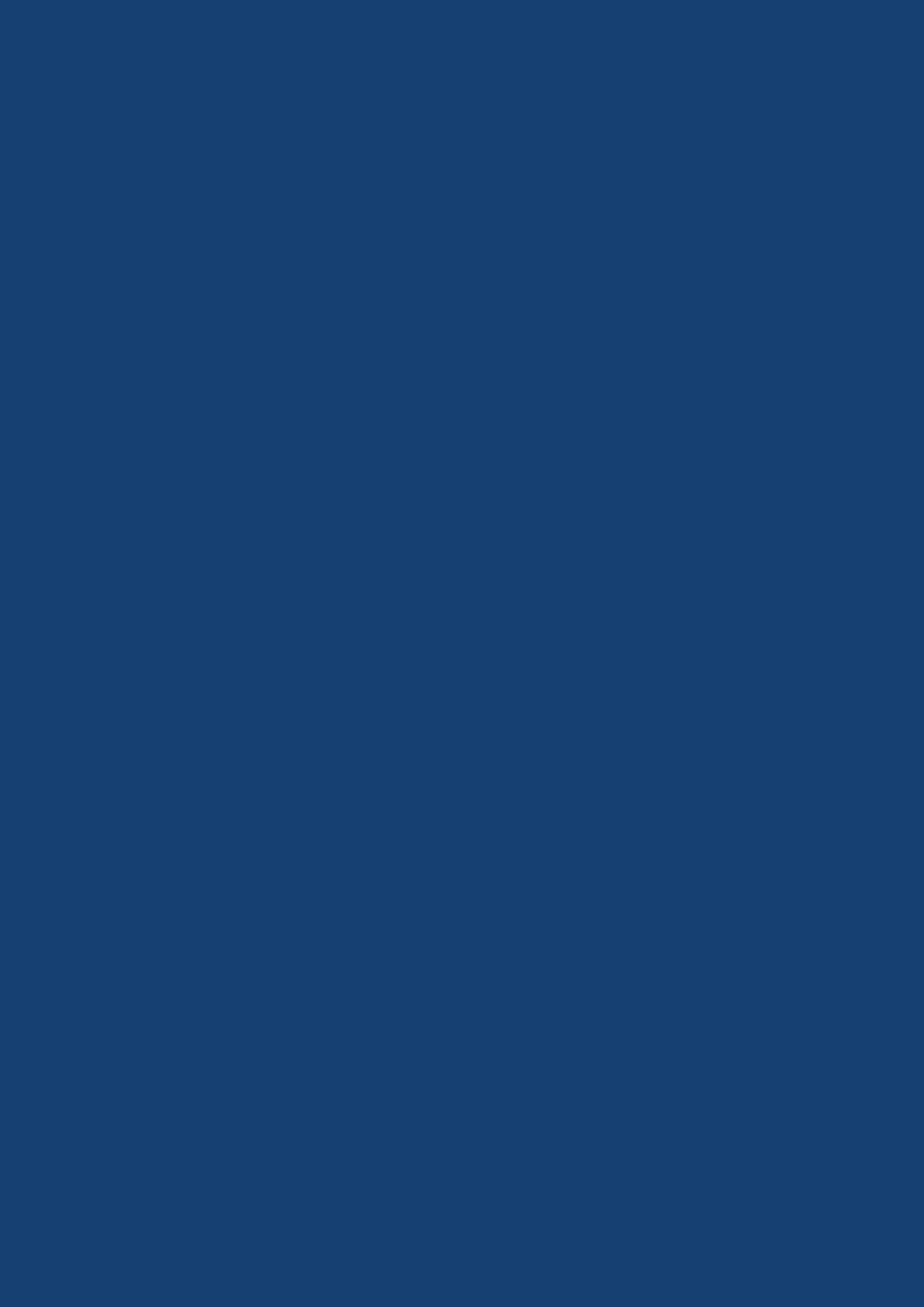 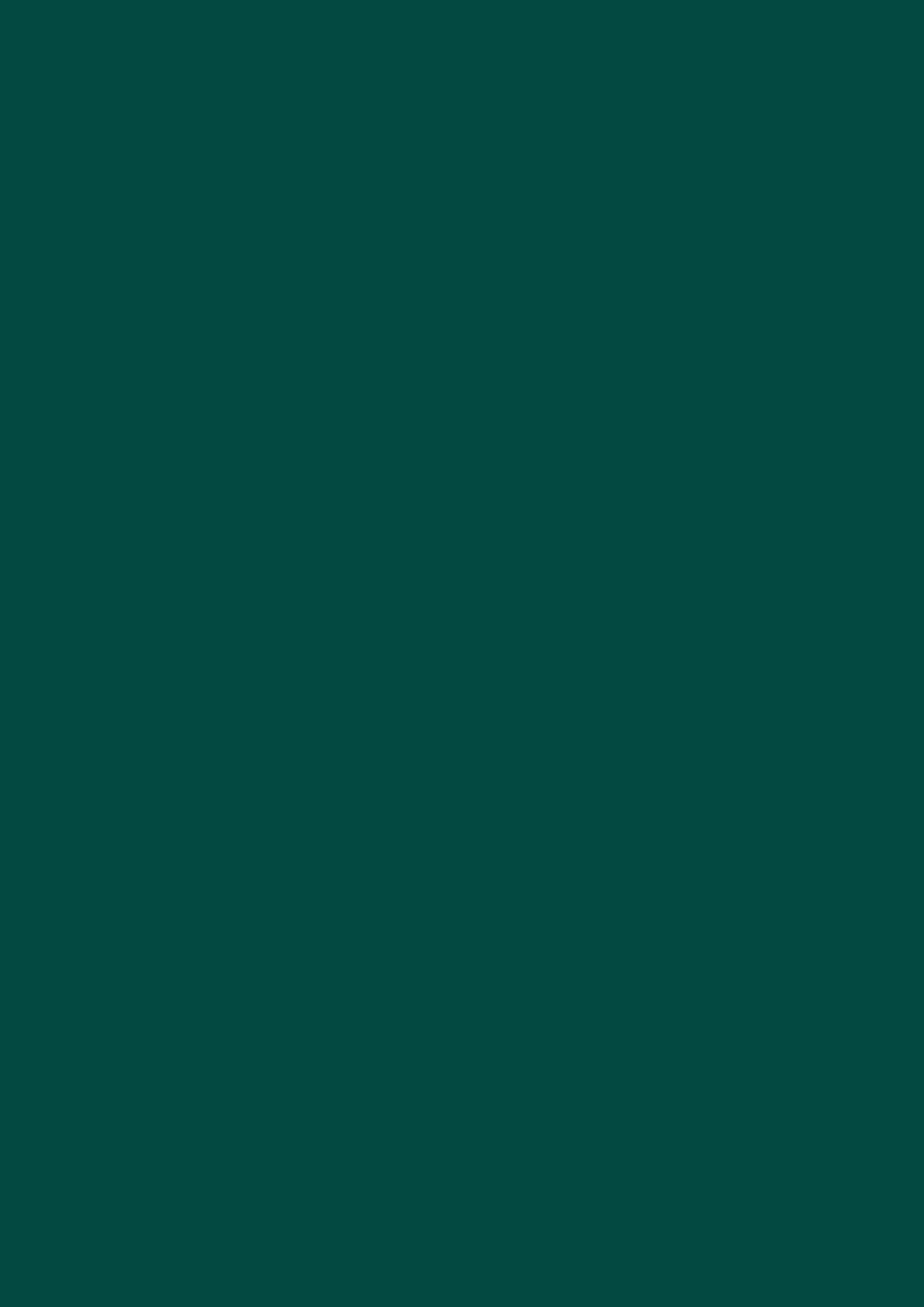 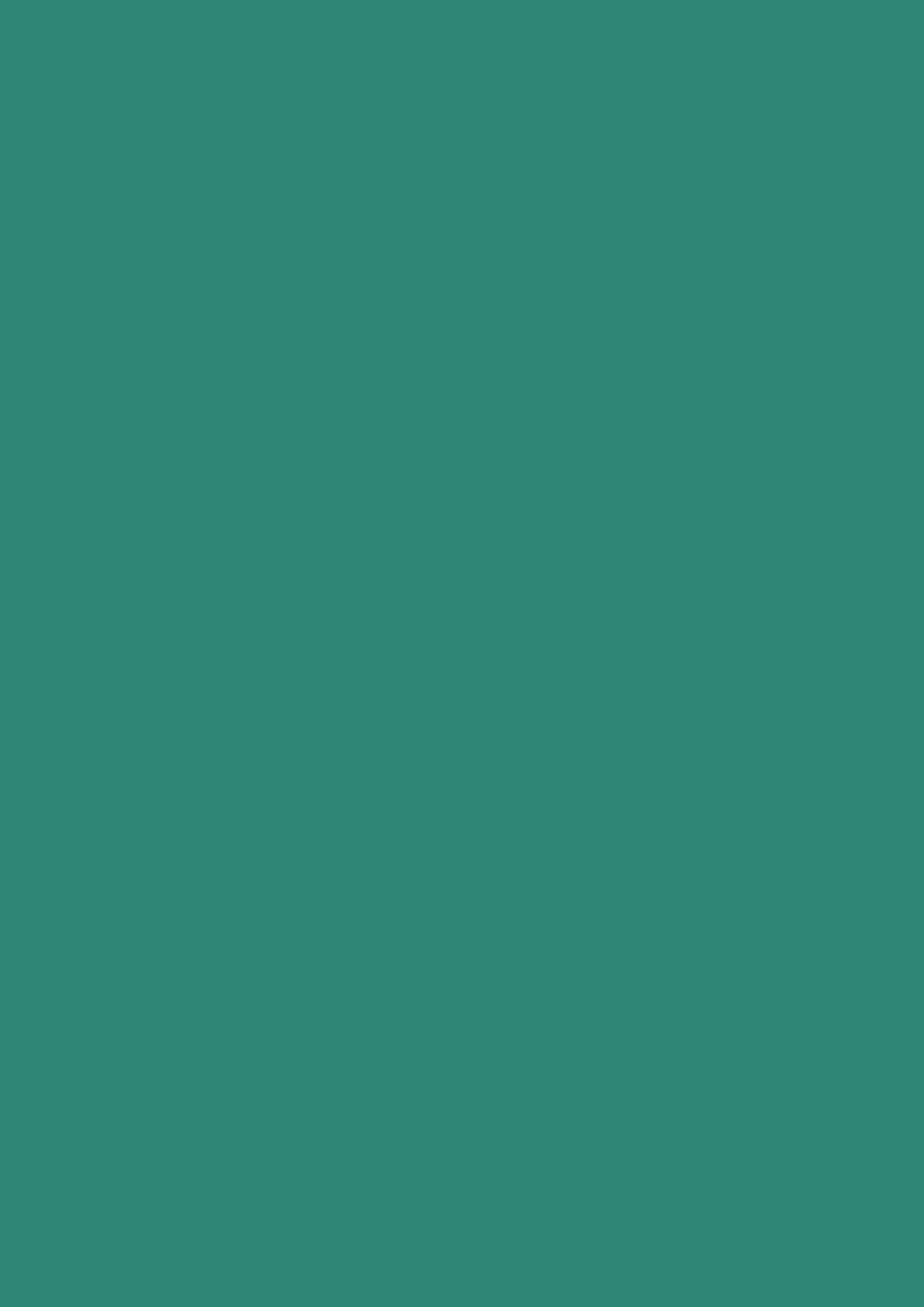 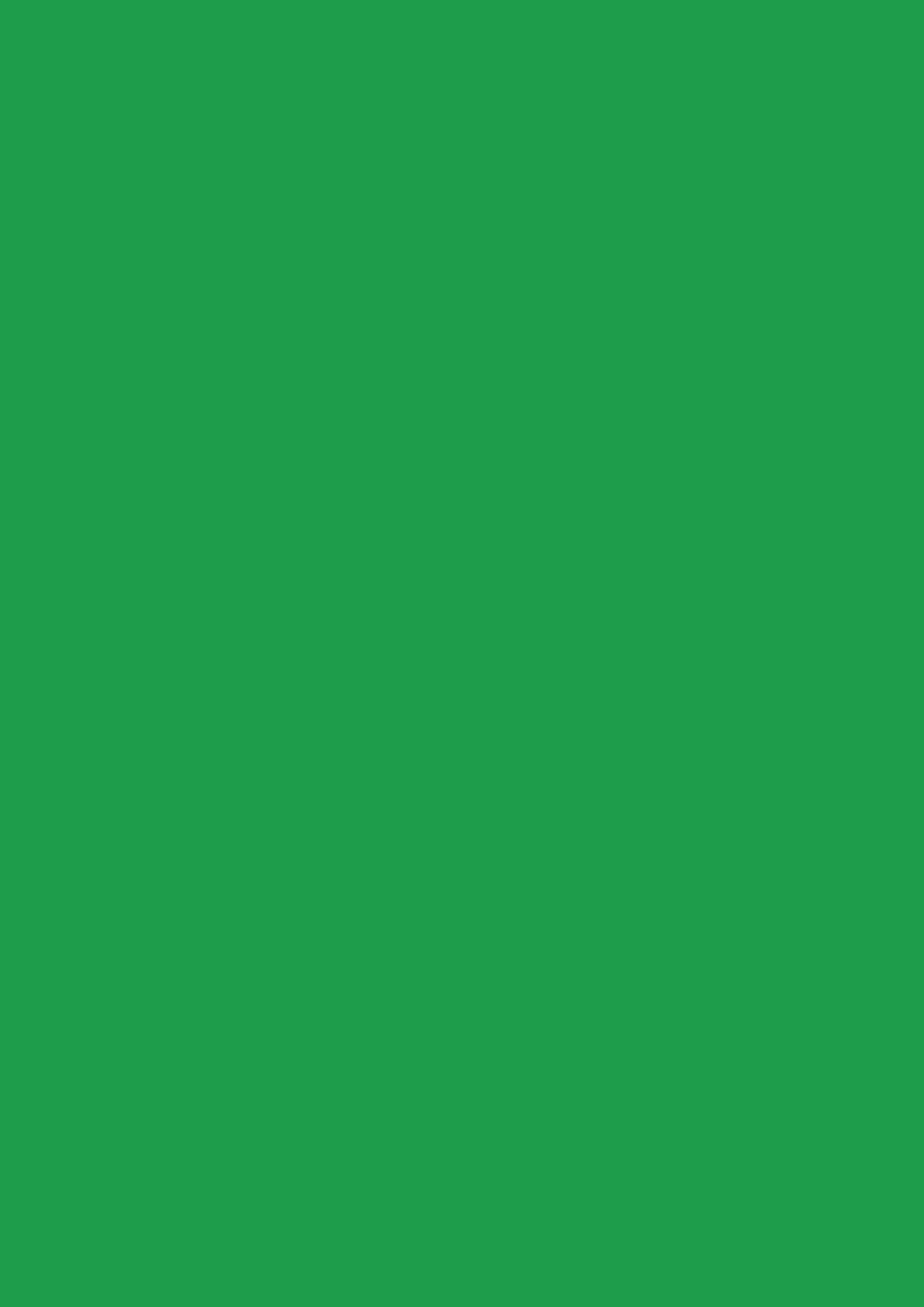 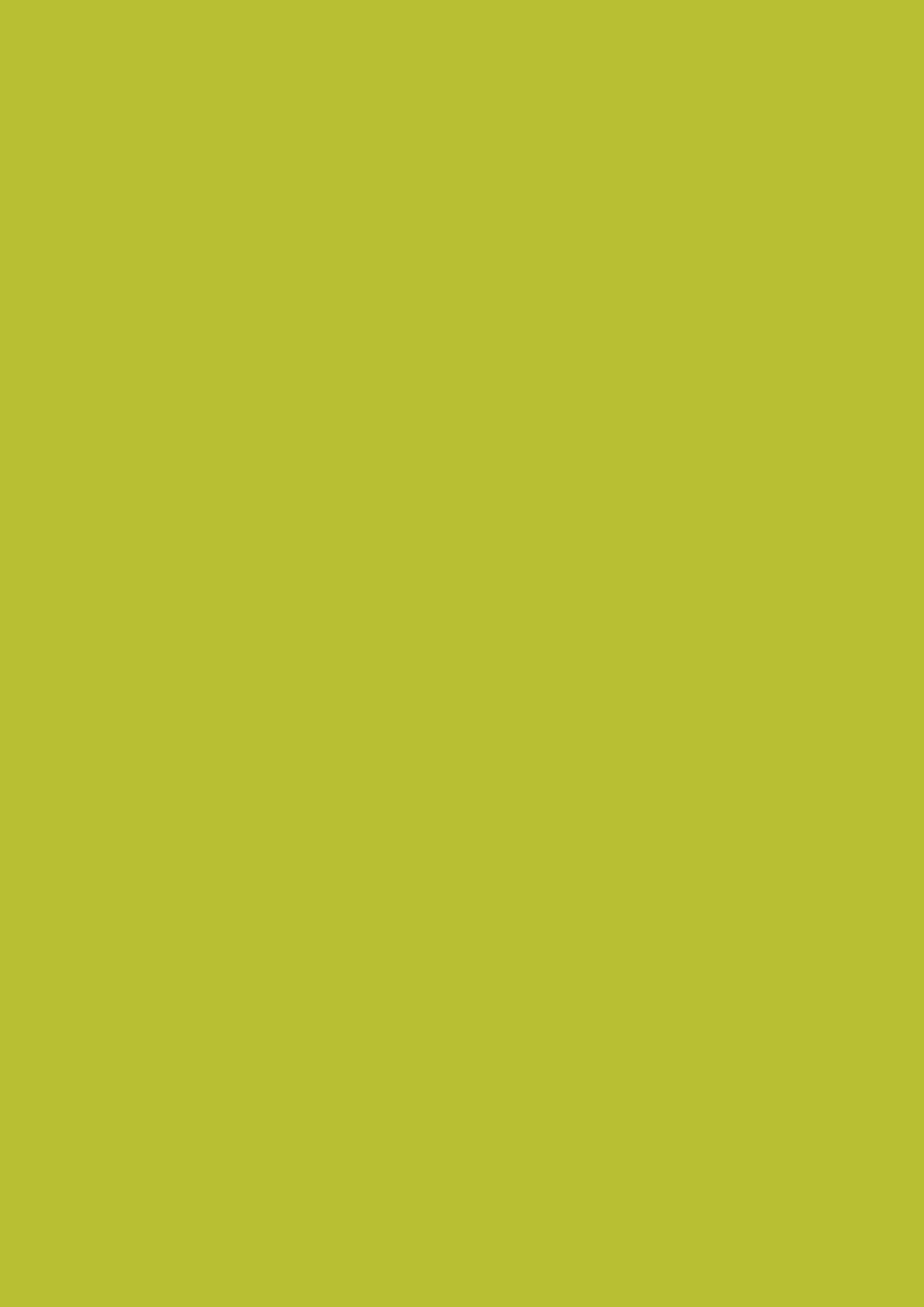 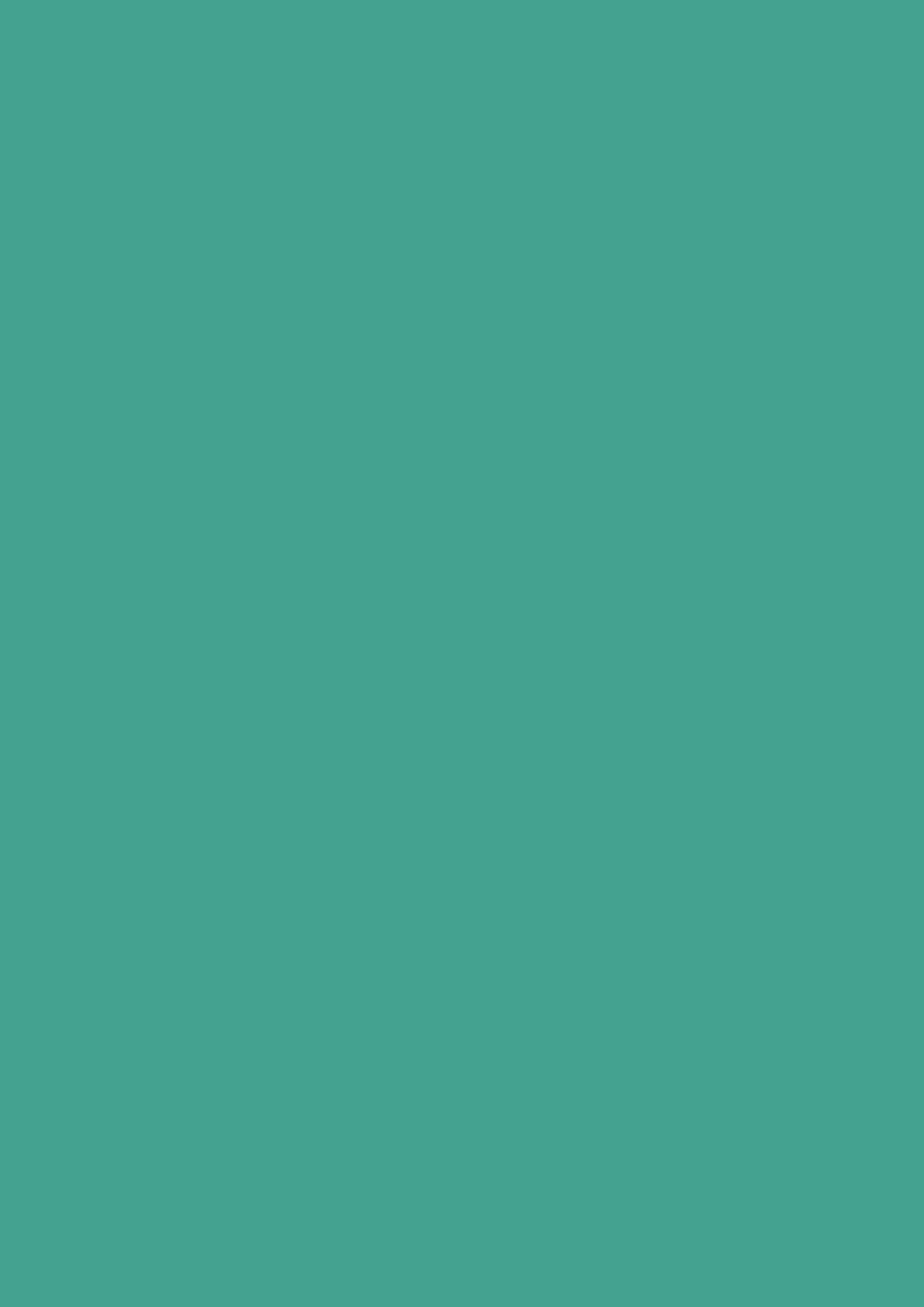 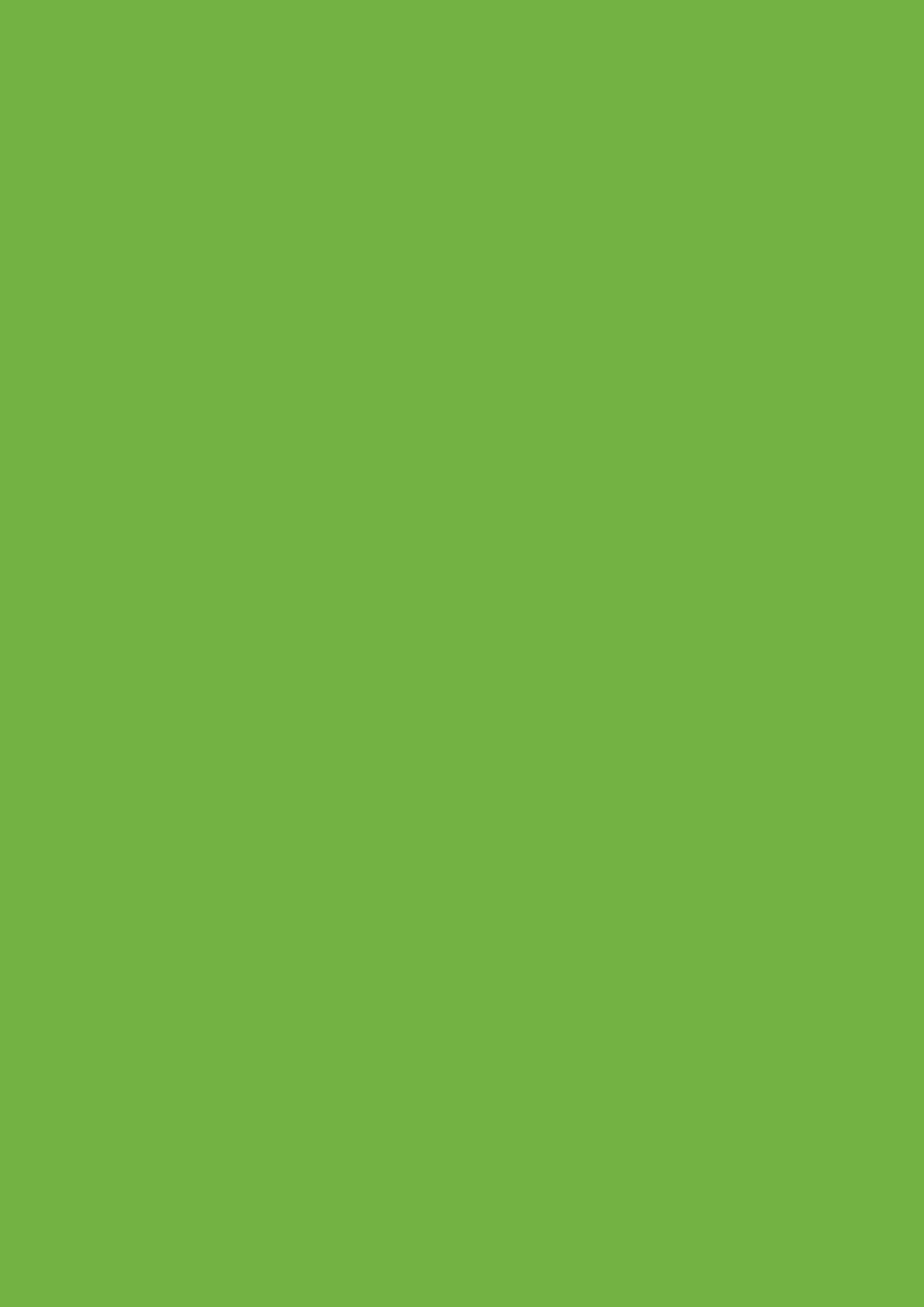 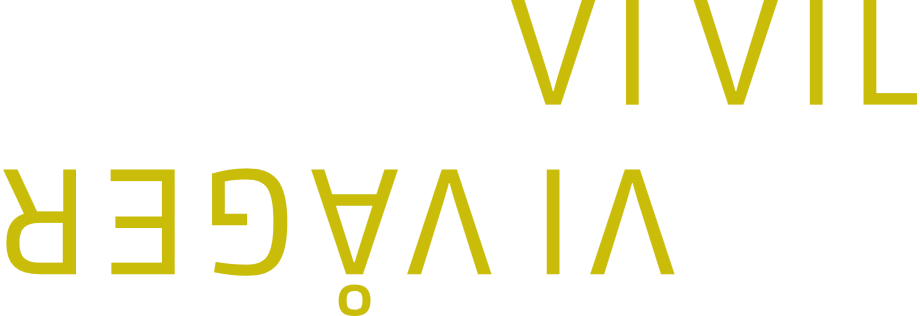 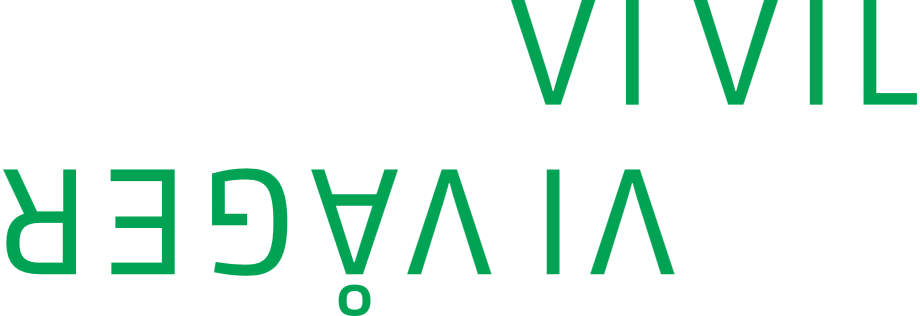 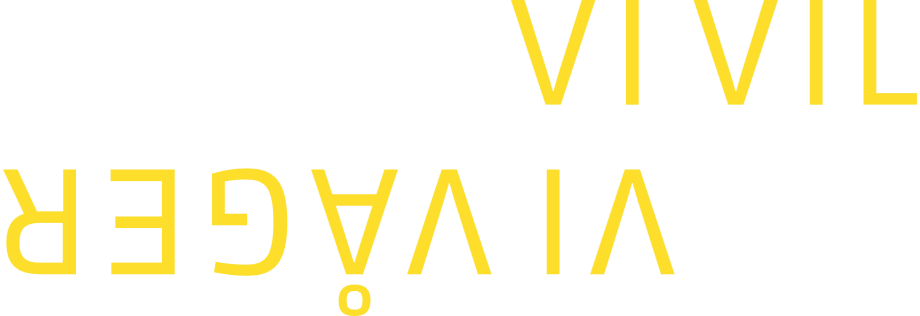 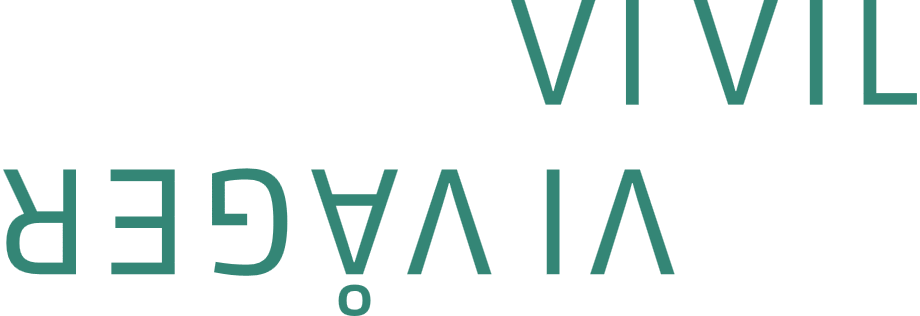 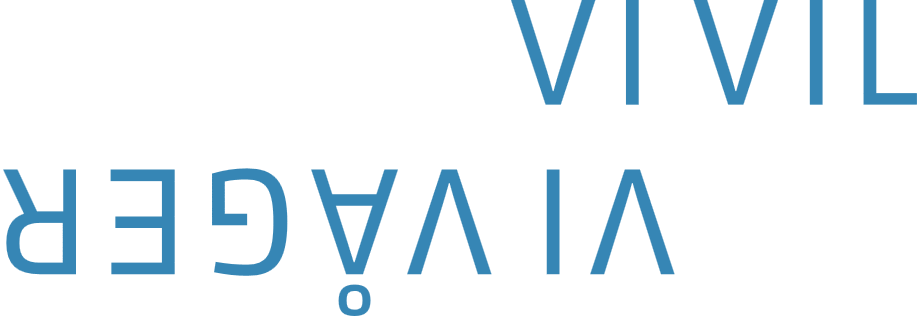 mandatKomme med forslag til ny administrativ organisering der formålet er:Spare inn kr. 3 700 000 på lederstillinger (kommunalsjefer, virksomhetsledere, avdelingsledere) i 2021. Omorganiseringen. Omorganiseringen skal gi en helårseffekt på kr. 6 650 000 i 2022. dette utgjør anslagsvis 7-8 årsverkSpare inn et årsverk i stab/støtte tilsvarende kr. 350 000 i 2021 og helårseffekt med kr.  725 000 i 2022Styringsgruppa legger frem sitt forslag til løsning til høring i starten av mars måned. Styringsgruppa gjennomfører også arbeidet med omorganiseringen, herunder bemanning etter ny organisasjonsplan og ivaretakelse av eventuelt overtallige etter kriteriene som blir bestemt. Målsettingen er at styringsgruppas arbeid er ferdig til 01.07.21 da ny organisering skal iverksettes.Mål og rammerBakgrunnKommunestyret gjorde følgende vedtak i budsjettmøtet 17. des. 2020Lederstillinger:Kommunestyret vedtar Kommunedirektørens forslag til Økonomiplan 2021-2024 og budsjett 2021 (innebærer reduksjon med 2 000 000 i 2021 og 4 000 000 i 2022)Tekniske tjenester: Ikke ansette vaktmester og renholdsleder 1 350 000 (av dette utgjør renholdslederstillingen 750 000, samme beløp i 2021 og 2022). Fellesutgifter: Reduksjon i lederstillinger 950.000 i 2021 (1 900 000 i 2022). Stab støtte:Innbyggertorg og bibliotek samlokalisere fra 2021. Det reduseres med ytterligere 1 årsverk i rammeområdet. Dette får virkning i 2021 med kr 725 000,- til sammen /halvparten av dette beløpet gjelder stab/støtte og den andre halvparten gjelder samlokalisering innbyggertorg og bibliotek)MålØkonomi: Innsparing av 3 700 000 + 350 000 kr i 2021 (halvårseffekt). Innsparing i 2022: 6 650 000 + 725 000(helårseffekt)Nærvær og kort vei til beslutningTydelig ansvarsforhold mellom ledernivå (rolleavklaring)Avklaring av innholdet i lederstillingeneArbeid og ansvar samsvarer med avsatt ressursRammer og avgrensingØkonomi: Det er ikke satt av økonomiske ressurser til gjennomføring av prosjektet. Styringsgruppa vil underveis vurdere behov for ekstern bistand og eventuelt utforme det som lederutvikling slik at det kan søkes OU-midler til finansiering.Det er å anta at det vil kunne komme kostnader til bl.a. opplæringTidsramme: Prosjektgruppen skal levere forslag til ny organisering inkluderrt innsparing innen starten av mars måned. Mars måned brukes til høring og eventuell politisk behandling og deretter bemanning etter ny organisasjonsplan. Tiden fra og med april fram til sommerferien må brukes til opplæring og «bygging» av den nye organisasjonen. organisering av prosjektetDet er oppnevnt en styringsgruppe som også har funksjon som prosjektgruppe for prosessen.  Styringsgruppa består av følgende personer:Ole Aa Brattfjord bistår styringsgruppa med kommunikasjon og har møte- og talerett i styringsgruppa.Møter i styringsgruppaDet legges opp til fysiske møter så langt dette er mulig. Ved behov må det avtales flere møter. Intern kommunikasjon i styringsgruppaOpprette teamsgruppeE-post Målgrupper - informasjonInteressenter/målgrupperKommunikasjonsstrategiRisikovurderingStyringsgruppa har vurdert følgende faktorer som kan utgjøre en risiko i prosessen.S= sannsynlighet, k=konsekvensGjennomføringTidsplanProsjektplanADMINISTRATIV ORGANISERINGNEDBEMANNING I LEDERSTILLINGERNEDBEMANNING I STAB/STØTTENavnRolleKjell Olav HæåkKommunedirektørIsabella Collett SikelKommunalsjef organisasjon og personalTone SommersethHovedtillitsvalgt FagforbundetTor SvennevikHovedtillitsvalgt UtdanningsforbundetDatoTidSted06.0109.00 – 10.00Oppstartsmøte - teams12.0111.00 – 14.30Kommunestyresalen20.0108.00 – 12.00Kommunestyresalen26.0111.00 – 15.00Kommunestyresalen02.0208.00 – 12.00Formannskapssalen09.0209.00 – 12.00Formannskapssalen15.0208.00 – 12.00Kommunestyresalen23.0211.00 – 15.00Kommunestyresalen03.0313.00 – 15.00KommunestyresalenAktørAktørens interesse av prosjektetGrad av påvirkning Prosjekttiltak/ aktiviteter Ledere (kommunalsjefer, virksomhetsledere, avdelingsledere)Ansettelsesforhold/arbeidsoppgaverSvært storInformasjonInvolveringBerørteHovedtillitsvalgteAnsettelsesforhold/arbeidsoppgaverLitenInformasjonInvolveringAnsatte på rådhusetAnsettelsesforhold/arbeidsoppgaverSvært storInformasjonInvolveringBerørteAnsatte i Lyngdal kommuneAnsettelsesforhold/arbeidsoppgaverMiddels/storInformasjonInvolveringFolkevalgteBeslutningstakereLitenInformasjonBeslutningAktørKommunikasjonsformAnsvarligLedere (kommunalsjefer, virksomhetsledere, avdelingsledere)Felles samlinger Samlinger på virksomheteneOppsummering fra møter i styringsgruppa, sende ut på e-post og på egen side på hjemmesida https://www.lyngdal.kommune.no/no/om-kommunen/for-ansatte/informasjonsside-om-pagaende-nedbemanningsprosess/KartleggingssamtalerStyringsgruppaVirksommhetslederneKjell Olav/OleIsabella v/personal- og organisasjonsavd.Kjell Olav med kommunalsjefeneHovedtillitsvalgte/HovedverneombudInformasjon på samarbeidsmøterOppsummering fra møter i styringsgruppa, sende ut på e-post og på egen side på hjemmesida https://www.lyngdal.kommune.no/no/om-kommunen/for-ansatte/informasjonsside-om-pagaende-nedbemanningsprosess/Drøftingsmøte om nedbemanningKjell OlavKjell Olav/OleIsabellaAnsatte på rådhusetOppsummering fra møter i styringsgruppa, sende ut på e-post og på egen side på hjemmesida https://www.lyngdal.kommune.no/no/om-kommunen/for-ansatte/informasjonsside-om-pagaende-nedbemanningsprosess/Personalsamlinger i avdelingene Kjell Olav/Ole/ Kommunalsjefer/ AvdelingsledereKommunalsjefeneAnsatte i Lyngdal kommuneOppsummering fra møter i styringsgruppa, sende ut på e-post og på egen side på hjemmesida https://www.lyngdal.kommune.no/no/om-kommunen/for-ansatte/informasjonsside-om-pagaende-nedbemanningsprosess/Kjell Olav/ Ole/ Kommunalsjefer/ AvdelingsledereFolkevalgteOppsummering fra møter i styringsgruppa, sende ut på e-post og på egen side på hjemmesida https://www.lyngdal.kommune.no/no/om-kommunen/for-ansatte/informasjonsside-om-pagaende-nedbemanningsprosess/Informasjon i formannskapet og kommunestyretKjell Olav/OleKjell OlavRisikofaktorSKMottiltakFrykt blant ledere og ansatte stab/støtte for å miste jobbStorMiste kompetanseSykefraværMIsstrivselNedsatt motivasjonMindre ledelse/ansvarsfølelseInvolveringerGod informasjonIndividuelle samtalerFrykt blant ledere og ansatte stab/støtte for endring av arbeidsoppgaverStorMiste kompetanseSykefraværMIsstrivselNedsatt motivasjonMindre ledelse/ansvarsfølelseLav mestringsfølelseInvolveringerGod informasjonIndividuelle samtalerOpplæringMangel på informasjon LavMotstandIkke eierforhold til prosessenKonspirasjoner/missforståelserBistand fra informasjonslederKommunikasjonsplanRedusert/dårligere tjenestetilbudLavSykefraværRedusert ansvarsfølelseAndre enn lederen tar over ledelsenMisfornøyde innbyggereDårligere omdømmeLovbruddFrister overskridesI verste fall fare for liv og helseGod informasjonInvolveringSamtaler med ledereBrukerundersøkelserNegative arbeidsmiljømessige konsekvenserStorSykefraværAndre enn lederen tar over ledelsenMiste kompetanseKonfliktPosisjoneringBaksnakking, ansatte spilles ut mot hverandreMindre nærværInvolveringGod informasjonOpplæringInvolvere plassverneombud og plasstillitsvalgteMedarbeiderundersøkelse (10-faktor)Mangel på samarbeidStorPosisjonering«Silotenkning»Baksnakking, ansatte spilles ut mot hverandreIneffektiv ressursutnyttelseAndre enn lederen tar over ledelsenÅpenhet fra styringsgruppaInvolveringInformasjonKrav om dokumentasjonStyringsgruppa svarer ut spørsmål i fellesskapHovedaktiviteterTidsplan (ukenummer 2021)Tidsplan (ukenummer 2021)Tidsplan (ukenummer 2021)Tidsplan (ukenummer 2021)Tidsplan (ukenummer 2021)Tidsplan (ukenummer 2021)Tidsplan (ukenummer 2021)Tidsplan (ukenummer 2021)Tidsplan (ukenummer 2021)Tidsplan (ukenummer 2021)Tidsplan (ukenummer 2021)Tidsplan (ukenummer 2021)12345678910111213 Påske1415161718192021-26Utarbeide prosjektplanXXMøter styringsgruppeXXXXXXXXXXXXXXXXXXXKommunalsjefmøterXMøte med kommunalsjefer, virksomhetsledere, HTV og HVOXXXFellesmøte med alle ledere, HTV og HVOXSamarbeidsmøter med HTV og HVOXXDrøftingsmøte med HTV om kriterier nedbemanningXFormannskapet – informasjon om prosessenXXKommunestyret – informasjon om prosessenXXInnspill fra avdelingsledere og ansatte, jfr. utsendelse etter møte 18. januarXKartleggingssamtaler med alle ledereXOversikt over ledige stillinger, midlertidige stillinger og naturlige avganger i hele kommunenXEventuell behandling i partssammensatt utvalgXEventuell behandling i kommunestyretXStillingsprofiler stillinger i ny organisasjonsplanXLevere forslag til ny organisasjonsplan høringXHøringXXStyringsgruppa bestemmer ny organisasjonsplan, eventuelt innstiller til politisk behandlingXBemanning etter ny organisasjonsplanXKartlegging av eventuelt overtalligeXTilbud om annen stilling til overtalligeXXOpplæring og etablering ny organisasjonXXXXXXXXSkrevet av: Jan Seland 